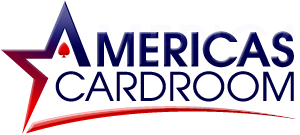 FOR IMMEDIATE RELEASE

Americas Cardroom Hosts Major Tripleheader of Promotions, Opportunity, and Guarantees this November
San Jose, Costa Rica – October 7, 2019 – There’s a lot to be thankful for at Americas Cardroom this November — and we’re not even referring to Thanksgiving. The US-facing online poker site has put together a lineup that everyone’s talking about. 

“We’ve put together the ultimate feast of tournaments and incentives for players who love poker,” stated Americas Cardroom spokesperson Michael Harris. “This November, we’re really packing it in, so don’t miss a thing.”

This “November to Remember” includes the following tournaments, series, and qualifiers:
• First up is Venom Fever, a month-long schedule to help players secure a spot in November’s $6 Million Venom, which gets underway November 27th.  Hundreds of seats will be awarded via Step tournaments, Skip tournaments, Megas, and brand-new Cyclones (Blitz satellites).

• Next, Americas Cardroom hosts the Online Super Series, this time featuring two separate $1 Million guaranteed tournaments (December 8th and 15th). Players can look forward to 151 separate events with prize pools totaling over $12 Million.

• And finally, at the end of the month on Wednesday November 27th, Americas Cardroom starts the next $6 Million Venom. This is a multi-day online tournament featuring $6 Million in guarantees, including $1 Million for first place.
For more information on the “November to Remember”, visit AmericasCardroom.eu.

About Americas Cardroom
Americas Cardroom joined the Winning Poker Network in 2011. The Winning Poker Network has one of the longest and trusted online names in the industry and has been in existence since 2001. Americas Cardroom accepts players from the US market and the rest of the world. Rated first place for payment processing and cashout reliability repeatedly over the last few years, Americas Cardroom offers outstanding customer service and a friendly environment for all poker players around the world.###